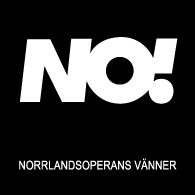 Den 15 mars 2017Kära Vänner till NorrlandsOperan!Hoppas Ni får njuta av de fina vårvinterdagar vi har nu. Ta tillfället i akt, om möjligt.Vid gårdagens styrelsesammanträde var vi överens om att ordna en operaresa till Helsingfors under hösten.Lockbetet är ett uruppförande av Höstsonaten med Ingmar Bergmans text och Sebastian Fagerlunds musik. Fagerlund hör till sin generations mest hyllade tonsättare. Huvudrollen är skriven för Anne Sofie von Otter, som hör till vår tids mest uppburna mezzosopran. Vi har kollat och funnit att det finns billiga direktresor från Umeå till Helsingfors och facilt och bra boende mitt emot operan.Vi har inte kunnat fastställa datum för den exakta spelplanen och biljetterna är inte släppta ännu. Det som skulle passa är andra hälften av september, efter Kammarmusikfestivalen den 14 – 17 september, förhoppningsvis i samband med en helg. I år, närmare bestämt den 6 december, är det hundra år sedan Finland blev självständigtMed denna information undrar vi hur många av Er som skulle vara intresserade av att delta i resan? Vi behöver Er preliminära anmälan till opera@norrlandsoperansvanner.se före påsk dvs senast onsdag den 12 april.NorrlandsOperans VännerStyrelsenSigrid Hägglund